Homework Activities 		 Room 6  		First ClassMrs MatthewsMonday 30th March – Friday April 17thEarthlinkPages 59,60   SpringtimePages 74,75	Life cycle of the FrogPlanet Maths										Place Value ( Tens and Units)  pages 61, 73 (B only) 									74 (A&B)Take away ( subtraction)	pages 70, 87, 91Money page 63English Reading & Writing								Wordwise pages 50,51,52,53      Holly’s Shadow					pages 58,59,60,61	The Cowboy HatFarmyard Adventure- read on the next 6 pages.Read at Home- pages 84,85,86,87,88,89,90,91,92Read a book from home.Read 3 poems on sheet-  these poems each have 5 lines- They are called Limericks. See if you can learn one off by heart.I will be sending on extra worksheets-Spring wordsearch, capital letters, maths sheets, Spring alphabet, Treasury A, sheets on Springtime, The Real Princess.In your copy-     copy a page from Farmyard Adventure in your best handwriting. 										Write a sentence for each word you find in the spring wordsearch.Spellings-        night, light, fight, sight, might						duck, muck, suck, luck, puck							sock,mock, lock, rock, tock, cock.		Challenge your child to learn how to spell 6 colours / birds / animals.Optional Fun Activities to choose from:Draw a picture and write about it.Make pictures by using the rectangles on sheet.Orally, make up an alphabet together choosing your own theme- birds, animals, water creatures, whatever you like.Play ‘hangman’.Play ‘memory’ using playing cards.( each player turns up 2 cards, if they are the same you keep them.Make words from the letters in Happy Easter (you can double a letter if you need to).Sausage, Mash , Beans, Peas -		Ask your child to read a page of their reader. You substitute any word which begins with S, M, B or  P with the above words instead of the actual word.Ah’s-		ask your child to list the names of 5 (or 10) of his/her classmates without saying ‘ah’. Choose different categories, depending on child’s interest.Play i-spy on an interesting picture.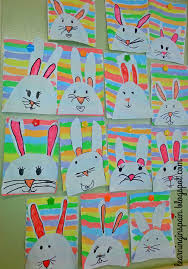 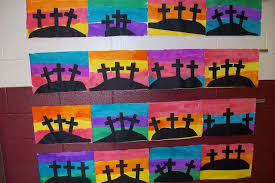 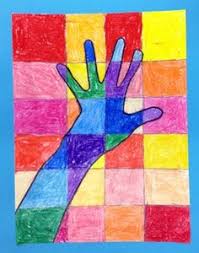 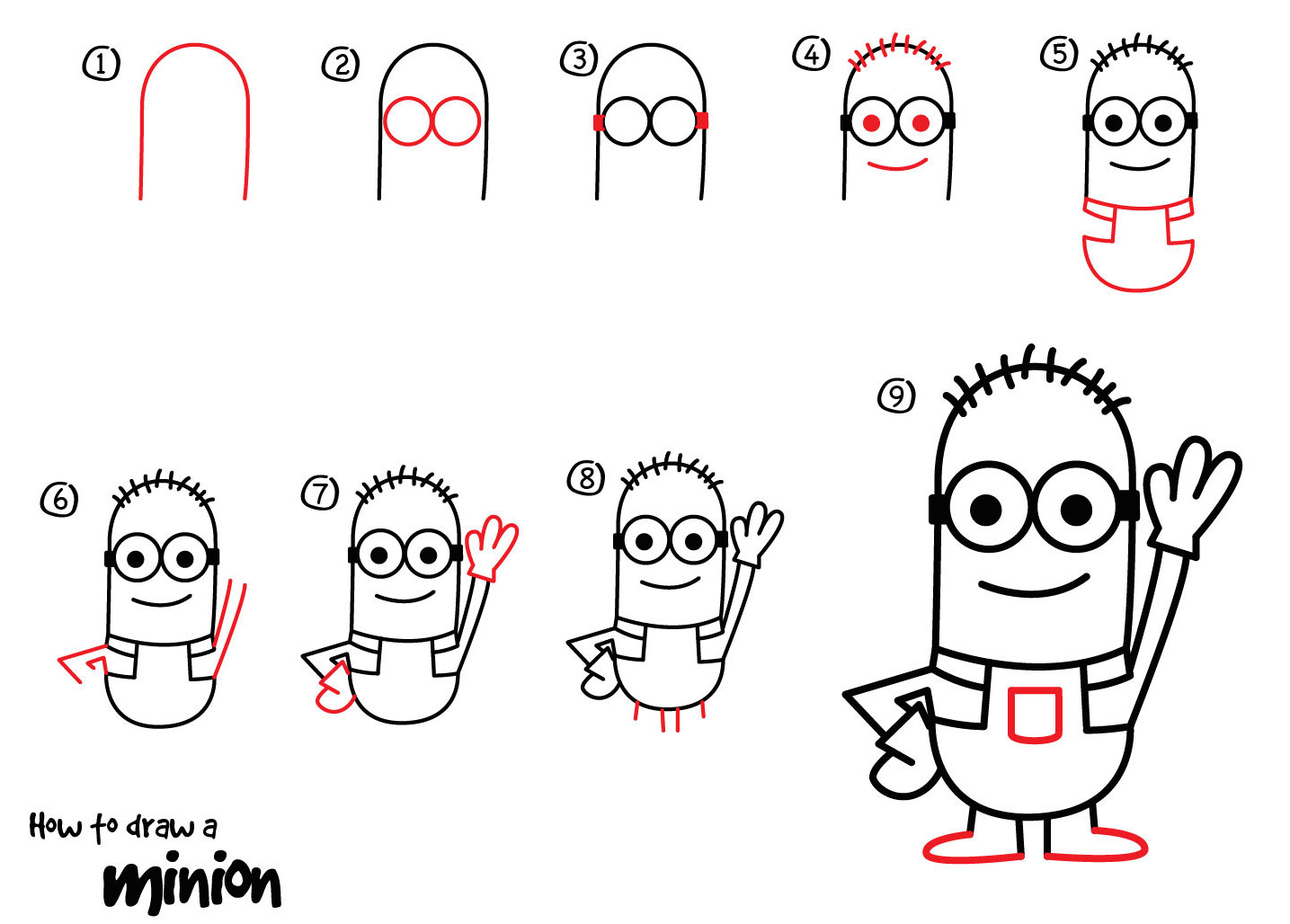 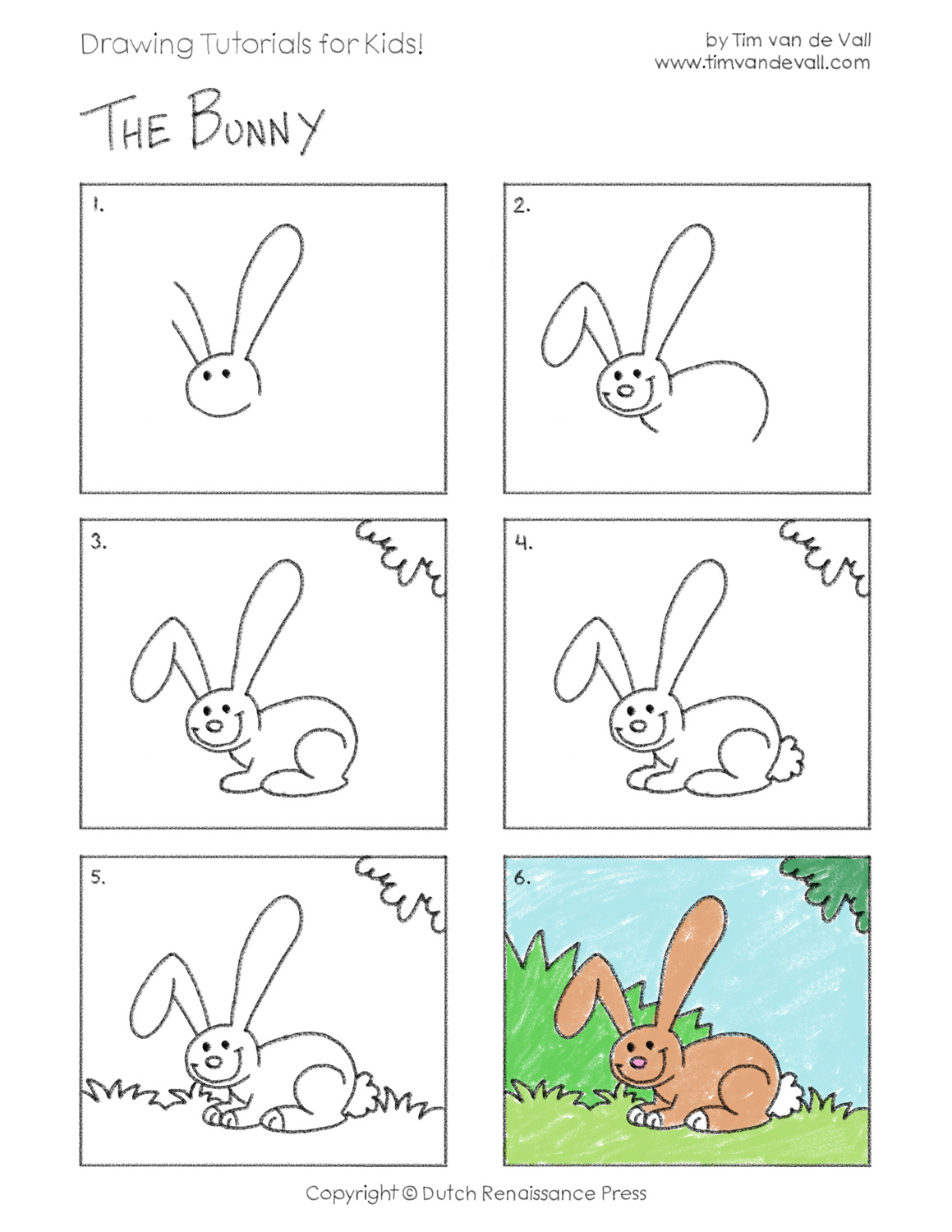 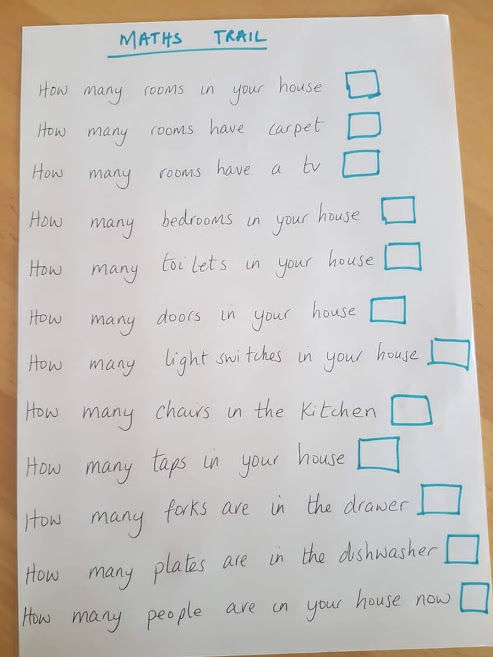 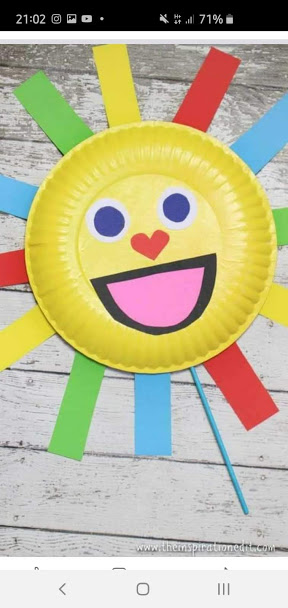 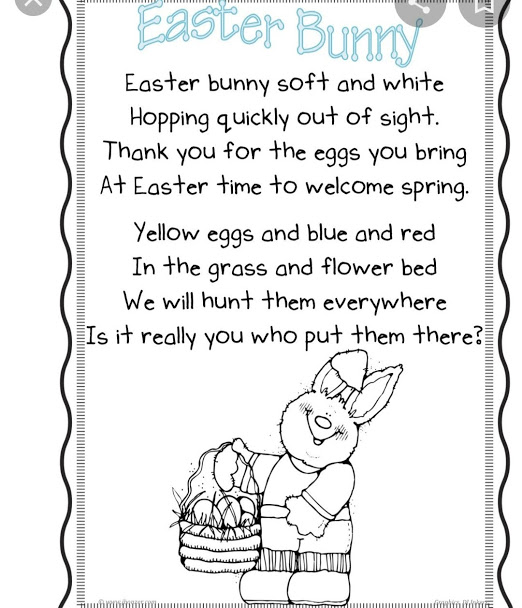 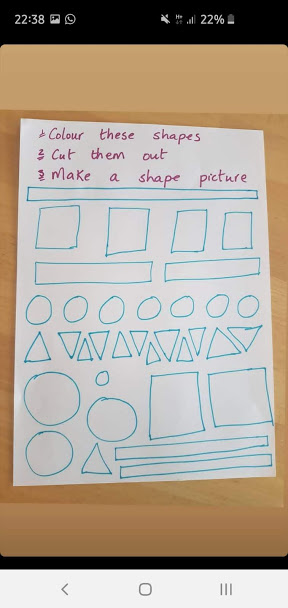 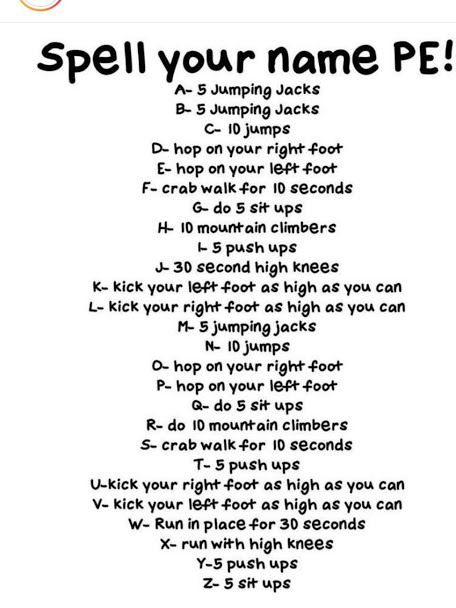 